ОтчетЭвенкийского межрайонного ресурсного центрапо работе с одаренными детьмипо итогам проведения круглогодичной школыинтеллектуального ростапо общественно-научному направлению ноябрь 2021 г.1.Тема школы: «Детективное агентство исторических расследований» (в формате  онлайн)2.Место проведения:    МРЦ Эвенкийского муниципального района, п. Тура, ул. Таежная д.7,каб. № 66   МБОУ «Байкитская средняя школ», п. Байкит, ул. Комсомольская д.15    МБОУ «Ванаварская средняя школа», с. Ванавара, ул. Увачана д.263.Сроки реализации программы: с 17.11.2021 г. по 22.11.2021 г.4.Состав педагогической команды:- Даниил Федорович Баштаков - преподаватель, отдел «Переломные моменты Нового времени » , - Сергей Александрович Подьяпольский - преподаватель, отдел «Современность как эпоха перемен»,- Марина Петровна Пчеленок -преподаватель, отдел «Эпохи перемен в зеркале литературы и современного литературоведения».Состав участников школы:     Пять детей из четырех школ в период проведения интенсивной школы заболели, двоих детей не отпустили родители в связи с обстановкой COVID. Сопровождающие:Цель:Цель программы:   сформировать у школьников представления об основаниях и логике построения  реконструкции познавательных и проектных задач в области истории и «смежных» дисциплин общественно-научного цикла и на этой основе – обеспечить конструирование школьниками индивидуально-принятых способов и приёмов решения сложных общественно-научных задач исследовательского, аналитического, реконструкторского характера, в том числе, представленных в качестве олимпиадных заданий. Задачи:   1.Благодаря ИШ учащиеся сумеют найти ответ на любое, самое сложное задание на школьном уроке или на олимпиаде. 2.Научатся анализировать и сопоставлять факты, докапываться до причин событий, использовать историю и обществознание в своей повседневной жизни!». Именно  с таких  слов,  начала свою работу круглогодичная школа интеллектуального роста по направлению «Общественно-научное» (История, обществознание, экономическая география).3.Обеспечить дистанционное сопровождение 10 лидерам рейтинга.Ожидаемый результат:  В процессе реализации заочной программы школьники выполняли  «заказы» на исторические расследования различной направленности, в соответствии с направлениями работы агентства, каждому из которых, соответствовала отдельная рабочая группа школьников. Позицию «заказчиков» расследования моделировали  руководители образовательной программы, якобы осуществляющий контакт с ними в качестве руководителя «агентства», либо эксперты, приглашенные на краткий срок. В финале  модуля, происходила «приёмка-сдача» заказов – то есть, фактически, содержательная экспертиза решения школьниками проблемных задач, с последующей рефлексией, оформлением факторов успешного или неуспешного решения этих задач, конструированием способа наиболее успешного их решения. Тридцать лучших участников школы летом примут участие в  работе летней школы в СОК «Зеленые горки»   Краткосрочными результатами работы школы можно считать:отбор 10 лидеров для осуществления индивидуального дистанционного сопровождения;динамику академической успеваемости обучающихся на учебных предметах базового школьного курса, измеряемую через контрольные работы;заинтересованность в участии в олимпиадном движении, измеряемую через динамику количества участников и результативности участия во всероссийской олимпиаде школьников, в предметных олимпиадах вузов, дистанционных олимпиадахи конкурсах.По итогам реализации программы, на основании проводимого педагогом рейтинга были выявлены 10 лидеров Школы:Лидерами школы стали участники из ОУ п. Тура. Наибольшее количество лидеров – 5 человек (50 %) – представлено командой из п.Байкит- МБОУ «Байкитская средняя школа». 4 человека (40 %) –представлено командой из п. Тура- МБОУ «Туринская средняя школа». 1 человек (10 %)-представлен командой из с. Ванавара - МКОУ «Ванаварская средняя школа». Чаепитие с участниками Интенсивной школы п. Тура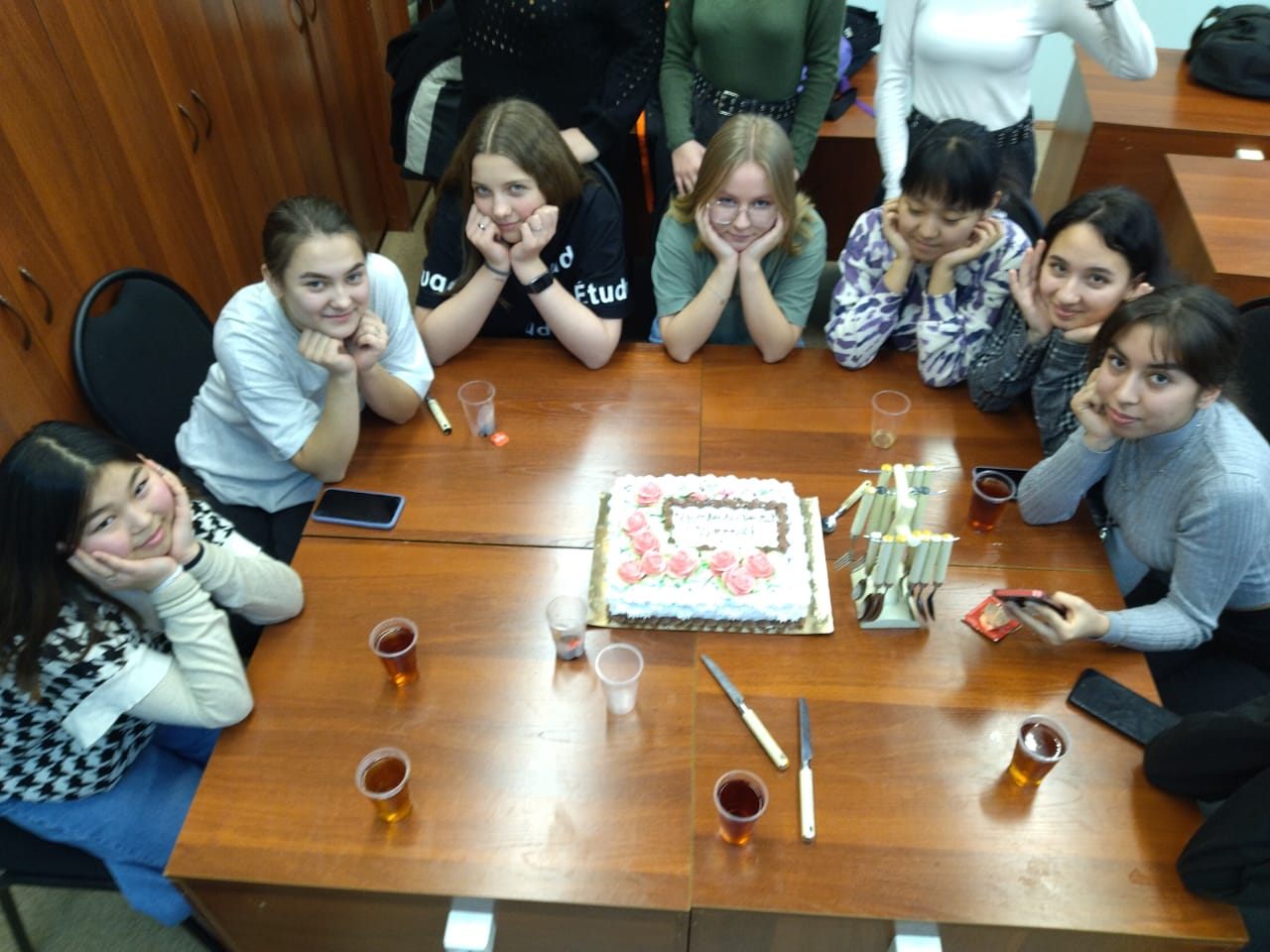 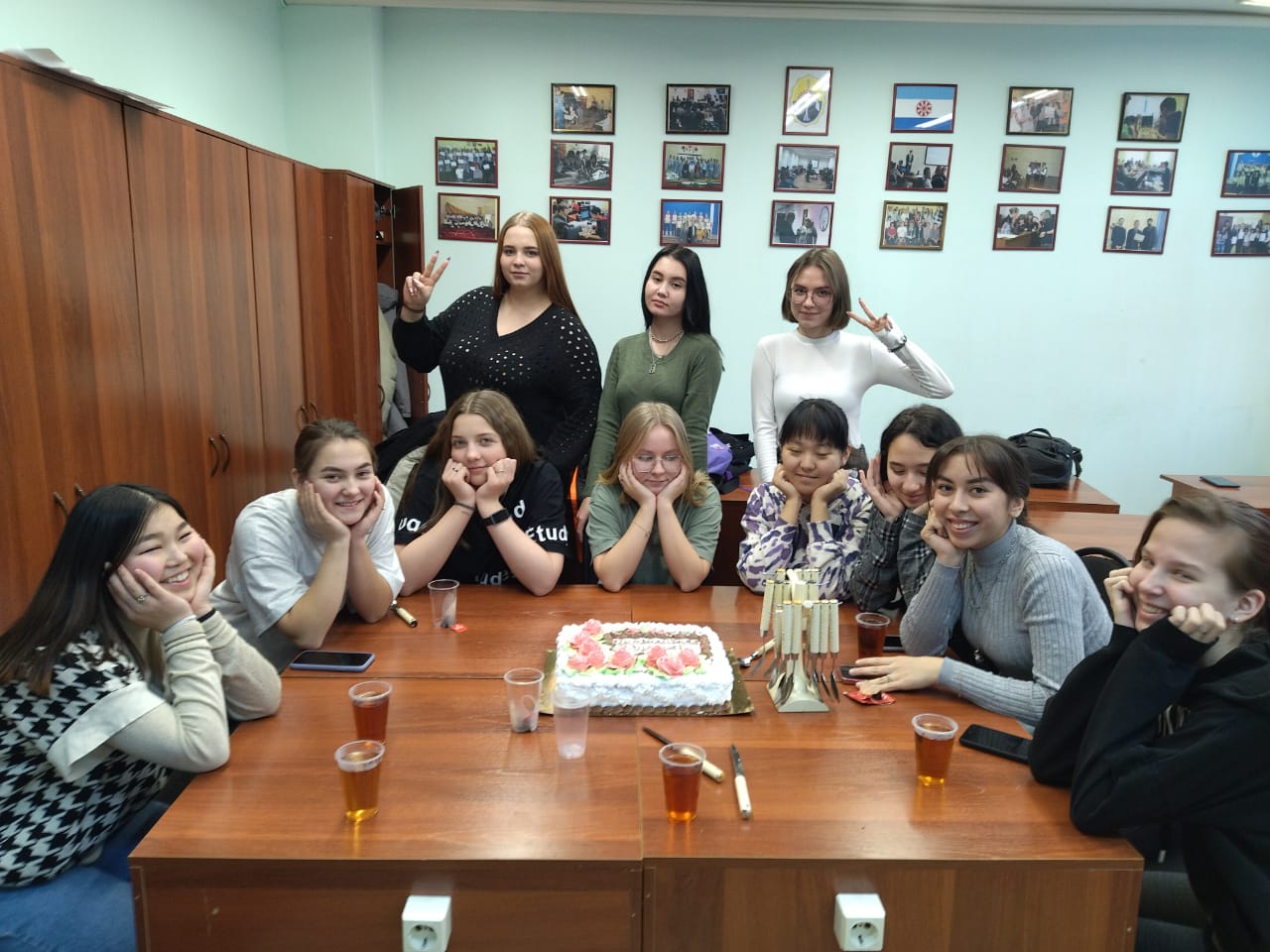 №ТерриторияПлановое количество участниковФактическое количество участниковЭвенкийский МР3023Тура1310Байкит107Ванавара76№ФИОТерриторияМесто работыДолжность1Дмитриенко Ольга Владимировнап. ТураМБОУ Туринская СОШУчитель2Клюев Петр Николаевичп. ТураМКОУ Туринская СОШ -ИнтернатУчитель3Мельниченко Дина Петровна п. БайкитМКОУ Байкитская СОШЗам. директора по УПР4Гуськова Юлия Иннокентьевна с. ВанавараМКОУ Ванаварская СОШУчитель №Ф.И.ОмуниципалитетРейтинг Рейтинг в БД (общий)1Петрухина Мария ДмитриевнаЭвенкийский МБОУ ТСШ ЭМР14,62Рыжикова Елизавета НиколаевнаЭвенкийский МБОУ ВСШ ЭМР13,53Ветошкин Никита СергеевичЭвенкийский МБОУ БСШ ЭМР13,24Азанова Анастасия ВалерьевнаЭвенкийский МБОУ ТСШ ЭМР16,15Гуляева Екатерина АлексеевнаЭвенкийский МБОУ БСШ ЭМР15,26Фролова Александра ВикторовнаЭвенкийский МБОУ БСШ ЭМР14,97Щербакова Алина АлександровнаЭвенкийский МБОУ ТСШ ЭМР13,78Стрелкова Ангелина АлексеевнаЭвенкийский МБОУ ТСШ ЭМР12,39Щеголев Сергей ЮрьевичЭвенкийский МБОУ БСШ ЭМР0,931,210Макеева Дарья АлександровнаЭвенкийский МБОУ БСШ ЭМР0,931,5Руководитель МРЦЭвенкийского МР      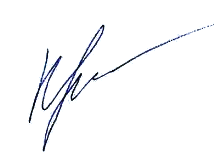           Е.А.Крушельницкая